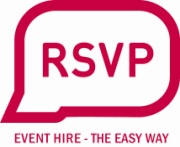 OPERATING & SAFETY INSTRUCTIONSCOFFEE STAND & SERVE MACHINEPrime header tank with 2 jugs of cold water.Put coffee in filter paper in filter holder and place correctly in machine.Plug machine into a 13amp supply.Wait until the green light comes on.Place coffee jug on hot pad below the filter bowl.Fill header tank with 1 more jug of water.Switch on hot pad to maintain hot coffee.Empty coffee jugs should NOT be placed onto the hot pads.  When not in use hot pads should be switched off.RSVP EVENT HIRE LIMITED  |  Head Office, Stanennor, , ,  GU3 2JE  |  T 0800 731 3 741  W www.rsvpeventhire.co.uk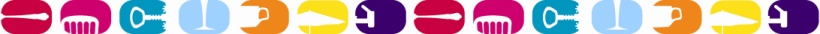 OPERATING & SAFETY INSTRUCTIONSCOFFEE STAND & SERVE MACHINEPrime header tank with 2 jugs of cold water.Put coffee in filter paper in filter holder and place correctly in machine.Plug machine into a 13amp supply.Wait until the green light comes on.Place coffee jug on hot pad below the filter bowl.Fill header tank with 1 more jug of water.Switch on hot pad to maintain hot coffee.Empty coffee jugs should NOT be placed onto the hot pads.  When not in use hot pads should be switched off.RSVP EVENT HIRE LIMITED  |  Head Office, Stanennor, , ,  GU3 2JE  |  T 0800 731 3 741  W www.rsvpeventhire.co.uk